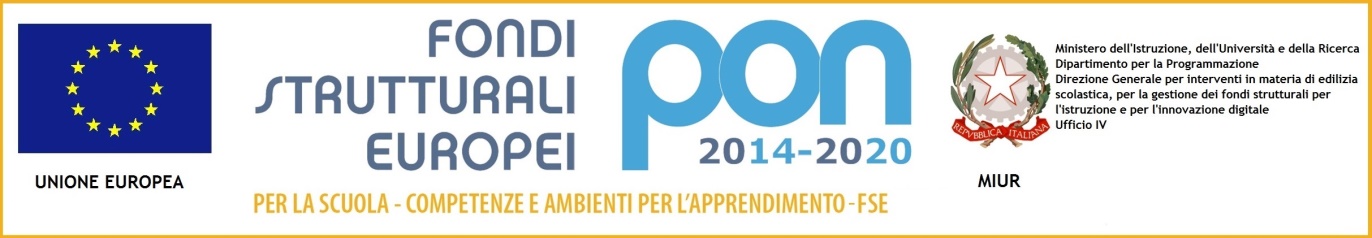 Al Dirigente ScolasticoDell’ IC A. Luciani IMessina meic86100g@istruzione.it OGGETTO: PON FSE 2014 –2020, Progetto	Codice 10.1.1A-FSEPON-SI-2017-61 "Se mi confronto.. cresco " Istanza per la candidatura all’incarico di Assistente amministrativo o Collaboratore scolastico__l__ sottoscritt_ ______________________________ Nat_ a ____________________________ il ________________ e residente a ____________________ in Via ___________________________ telef. ______________cell. ____________________ codice fiscale ________________________  in servizio presso l’ IC Luciani di Messina, in qualità ____________________________________con incarico a tempo indeterminato/determinatoCHIEDEdi partecipare alla selezione per l’affidamento dell’incarico  in ordine alla realizzazione delle attività previste dal  Progetto al PON FSE - Codice 10.1.1A-FSEPON-SI-2017-61  "Se mi confronto… cresco "; per uno o più dei seguenti moduli:  A tal fine  dichiara:di essere disponibile a svolgere l’incarico senza riserve, nel rispetto della normativa e dei regolamenti vigenti in materia e secondo quanto previsto nel bando di selezione;di assicurare la propria disponibilità a svolgere i compiti connessi all’incarico per l’intera durata del progetto e secondo quanto indicato nell’avviso; di possedere adeguate competenze informatiche per corrispondere agli adempimenti previsti dalla piattaforma GPU (Solo per gli Assistenti amministrativi)AUTORIZZAIl trattamento dei dati personali secondo le modalità previste dal D. lgs. 196/03Il/la sottoscritto/a dichiara, sotto la propria responsabilità, di avere preso visione del bando e di essere a conoscenza che le dichiarazioni dei requisiti, qualità e titoli riportate nella domanda sono soggette alle disposizioni del Testo Unico in materia di documentazione amministrativa emanate con DPR 28.12.2000 n. 445._______________ lì____________                                                                                                                                             FIRMA__________________________13° Istituto Comprensivo Statale ”Albino Luciani”Gazzi Fucile - 98147 MESSINA ℡090/687511 090/680598 meic86100g@istruzione.it - meic86100g@pec.istruzione.itCod. Mecc. MEIC86100G - C.F.: 80007440839www.iclucianimessina.it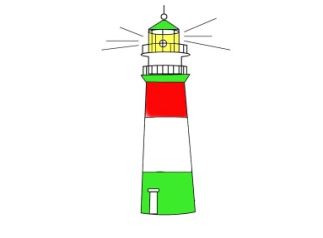 Modulo Plesso Ordine di scuolaIndicare il/i modulo/i sceltiDanziamo in allegria I MolinoPrimaria La salute vien giocandoAlbino LucianiPrimaria e secondaria storytellingAlbino LucianiPrimaria e secondaria Fabula digitaleI MolinoPrimaria English for fun San Filippo supPrimaria Matematichiamo Case GESCAL Primaria Numeri e figure in gioco Albino LucianiPrimaria e secondaria Ambiente e territorio Albino LucianiSecondaria 